Nákres prostření pro jednu osobu – Menu č.1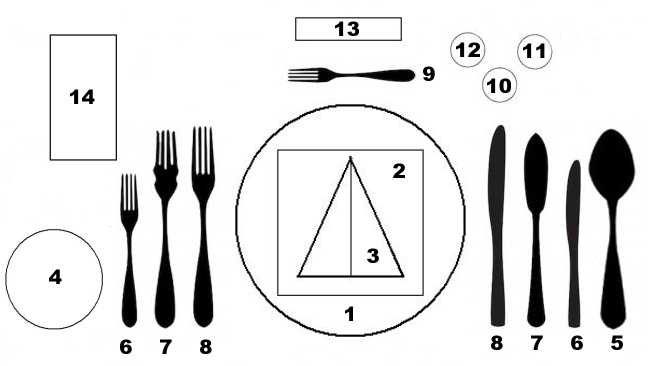 Klubový talířTlumící podložkaPlátěný ubrousekPečivový talířekPolévková lžíceDesertní příbor Rybí příborMasový příborMoučníková vidličkaSklenička na červené vínoSklenička na bílé vínoSklenička na ledové vínoJmenovkaSlavnostní menu